GUIDESMake sure that you have everything that you need for enrollment!Dual Enrollment courses are for the self-motivated student.Don’t get behind! You need to stay on schedule!Go see your Guidance Counselor today if you want to take Dual Enrollment classes!Remember- Dual Enrollment course grades begin your college GPA, so do your best!You cannot withdraw from a Dual Enrollment course without prior approval from your Guidance Counselor.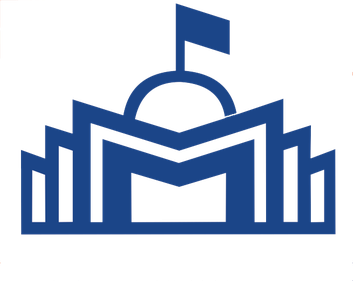     EFSCContact Info:EFSC Testing:                 Cocoa Campus	          321-632-1111Student Advisor:                  Dr. Sarah Stoeckel                              Stoeckels@easternflorida.eduMIHS Counselors:           Mrs. Ellen Shepard	          Class of 2022SHEPARD.NANCY@BREVARDSCHOOLS.ORGMrs. Cathi Campbell	           Class of  2023CAMPBELL.CATHI@BREVARDSCHOOLS.ORGMs. Wanda Luthman		Class of 2024LUTHMAN.WANDA@BREVARDSCHOOLS.ORGMrs. Jill Small            	Class of 2025SMALL.NATALIE@BREVARDSCHOOLS.ORGMs. Samantha Zorn	           ESE CounselorZORN.SAMANTHA@BREVARDSCHOOLS.ORGMrs. Kellie Bankston		Guidance ClerkBANKSTON.KELLIE@BREVARDSCHOOLS.ORG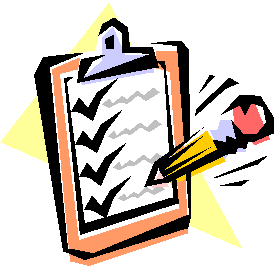 PROCEDURES 2021/2022ELIGIBILITY:Check with your counselor to see if you have the necessary GPA:A.A. Degree= 3.0A.S.  Degree= 3.0College Credit Certificate= 2.5You must have qualifying SAT, ACT or PERT placement test scores to take Dual Enrollment classes. Scores must be less than 2 yrs. old. Scores must be sent from ACT or SAT directly to the college by the student. SAT= Reading 24+; Math 24+; Writing & Language 25+ACT=Read= 19+; English= 17+; Math= 19+ PERT= Reading= 106+;   Writing= 103+; Math= 114+If you need to take the PERT College Placement Test, you need to go online to https://www.easternflorida.edu/admissions/placement-testing/registerblast.cfmOnce you take the placement test, you must bring a copy of your test scores to the guidance department. Complete the EFSC online application. https://easternflorida.force.com/ApplicationPortal/ERx_Forms__Portal_LoginOnce you receive your acceptance letter, it will include information explaining how to access the online orientation. First time Dual Enrollment students must attend a mandatory orientaion at EFSC. Currently, due to COVID-19, all orientation sessions are online. Ask for transcript request form from the Guidance office. Make sure a parent has signed the transcript request form and turn in to the guidance department.COUNSELOR APPOINTMENT:To obtain registration form-After you have completed steps 1-5 you need to  make an appointment to meet with your MIHS counselor. You may review classes you would like to take from EFSC’s website https://www.easternflorida.edu/academics/class-schedule-search.cfm. Come prepared to your counselor appointment with a list of classes you want to take. Your counselor will discuss how to complete the EFSC fillable registration form with approved courses. REGISTRATION AT EFSC:Registration dates will be announced as soon as we know them. Completed Registration forms will need to be uploaded to the EFSC Student Drop Box.EFSC Student Advisor will register you for your requested classes and email directions to access your schedule in your EFSC account. You MUST print and bring 3 copies of your schedule and 1 copy of your required book list to the media center. You can go to  www.easternflorida.edu, you must click on bookstore, enter your courses and print. DO NOT PLACE IN CART OR BUY! BOOKS:Attach a copy of your schedule to your printed book list and take to the media center. They will process your book order and give you your books there before the start of each semester. If your book is not available, you will receive a book request form (voucher) that you must take to the EFSC bookstore to have them fill it. Return book(s) to the media specialist at the end of each semester on the designated dates or a financial obligation form will be issued. No new books will be issued until the old books are returned. All books are school property and should not be written in.